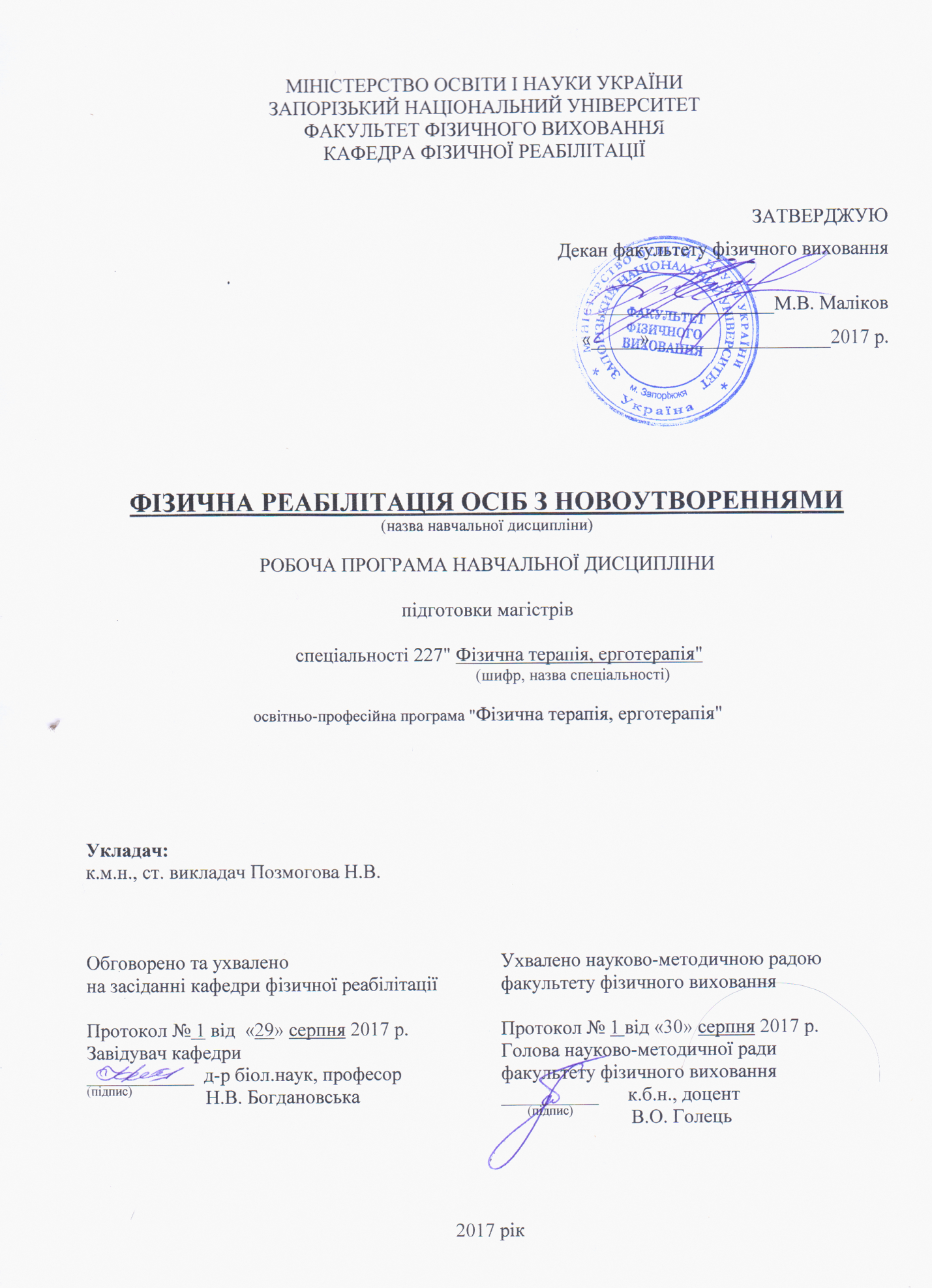 Опис навчальної дисципліни2. Мета та завдання навчальної дисципліниМетою навчальної дисципліни «Фізична реабілітація осіб з новоутвореннями» є вивчення та обґрунтування застосування засобів фізичної реабілітації у лікарняний та післялікарняний періоди у осіб з новоутвореннями різної локалізації для поліпшення їх фізичного, функціонального, психоемоційного стану та якості життя.Основними завданнями вивчення дисципліни «Фізична реабілітація осіб з новоутвореннями» є: надання студентам теоретичних знань про механізми розвитку злоякісного процесу, клінічні прояви і перебіг захворювань, методи лікування, ускладнення після операційного втручання, хіміотерапії та рентгенотерапії, оцінювання та планування реабілітаційного втручання, фактори результативності реабілітаційного процесу, раціональні принципи побудови занять фізичною реабілітацією.У результаті вивчення навчальної дисципліни студент повинен знати :структуру онкологічної допомоги в Україні, класифікації пухлин; етіологію, основні клінічні симптоми онкологічних захворювань, фактори, що індукують канцерогенез, основні ознаки доброякісних та злоякісних пухлин, класифікацію лікувальних фізичних чинників, що використовуються в реабілітації онкологічних хворих, клініко-фізіологічне обґрунтування застосування засобів фізичної реабілітації хворих з новоутвореннями; вміти визначати й оцінювати фізичний, функціональний та психоемоційний стан організму людей з новоутвореннями;проводити реабілітаційне обстеження, оцінювати його результати;визначати реабілітаційний потенціал та фактори, що впливають на нього;Згідно з вимогами освітньо-професійної програми студенти повинні досягти таких результатів навчання (компетентностей):добирати засоби та методи фізичної реабілітації в залежності від діагнозу, клінічного стану, супутніх захворювань, віку, статі та призначеного рухового режиму;запобігати можливим ускладненням у післяопераційний період та внаслідок проведення хіміо- і променевої терапії;вирішувати деонтологічні завдання, пов’язані з професійною діяльністю, володіти навичками професійного  спілкування.Міждисциплінарні зв’язки. При вивченні курсу «Фізична реабілітація осіб з новоутвореннями» викладення матеріалу базується на знаннях, отриманих під час вивчення таких дисциплін: анатомія людини, фізіологія людини, вікова фізіологія, фізична реабілітація різних нозологічних форм», біохімія, основи реабілітації,  лікувальна фізична культура, основи курортології, фізична реабілітація засобами фізичної терапії.3. Програма навчальної дисципліниРозділ 1. Сучасний стан онкологічної служби в Україні. Основні причини канцерогенезу та методи лікування Тема 1. Сучасний стан онкологічної служби в Україні.Сучасний стан організації онкологічної допомоги в Україні. Статистичні данні про захворюваність та смертність на онкологічні захворювання в Україні. Найбільш поширені онкологічні захворювання. Диспансеризація та облік онкологічних хворих. Організація та проведення профілактичних медоглядів. Розподіл онкологічних хворих на клініко-статистичні групи. Принципи роботи МСЕК з онкологічними хворими. Визначення групи інвалідності при новоутвореннях різної локалізації. Поняття про медичну етику та деонтологію.изнТема 2. Загальні закономірності виникнення та розвитку пухлин.Поняття про пухлини, злоякісні та доброякісні захворювання. Передпухлинні захворювання. Біологічні особливості доброякісних та злоякісних пухлин. Основні причини канцерогенезу та теорії виникнення новоутворень. Види канцерогенів. Харчовий, токсичний, психологічний, фізичний фактори. Форми зросту злоякісних пухлин. Оцінка поширеності процесу: поділ на стадії, система TNM. Основні симптоми злоякісних пухлин. Методи діагностики злоякісних пухлин. Поняття про своєчасне виявлення новоутворень різної локалізації.Тема 3. Основні методи лікування онкологічних хворихКомплексний підхід до лікування онкологічних хворих. Використання фізичних факторів у лікуванні онкологічних хворихь. Види лікування: радикальне, паліативне та симптоматичне. Типи онкологічних операцій. Наслідки хірургічного втручання. Загальні принципи хіміотерапії в онкології. Ускладнення та наслідки хіміотерапії. Принципи променевої терапії онкологічних хворих. Ускладнення та наслідки променевої терапії. Загальні і місцеві променеві реакції й ушкодження організму людини.Тема 4. Система реабілітації онкологічних хворих в УкраїніОсновні завдання та принципи реабілітації онкологічних хворих. Чотири типи реабілітації в онкології. Превентивний, зміцнювальний, підтримуючий та паліативний типи. Медична, соціальна, психологічна реабілітація хворих. Принципи реабілітації онкологічних хворих. Безперервність, комплексний підхід, індивідуальні програми системи реабілітаційних дій. Розділ 2. Фізична реабілітація осіб з новоутвореннями різної локалізаціїТема 5. Фізична реабілітація осіб з раком молочної залозиЗагальна характеристика захворювання на рак молочної залози. Методика обстеження та самообстеження молочної залози для раннього виявлення новоутворень. Класифікація раку молочної залози за системою TNM. Діагностика та лікування раку молочної залози. Хірургічне, променеве, хіміотерапевтичне лікування. Класифікація постмастектомічних ускладнень. Ранні післяопераційні ускладнення: лімфорея, розходження швів, нагноєння. Пізні післяопераційні ускладнення: постмастектомічний синдром, больовий синдром. Класифікація лімфатичного набряку. Три стадії лімфатичного набряку. Хронічний лімфатичний набряк кінцівки. Консервативне лікування лімфатичного набряку. Обмеження рухливості плечового суглоба. Визначення ступеню обмеження рухливості в плечовому суглобі. Складання програми фізичної реабілітації. Алгоритм реабілітаційного обстеження. Методи відновного лікування. Пневматична компресія, низькочастотна електронейроміостимуляція, магнітотерапія, масаж, лікувальна фізкультура в перед та післяопераційному періоді. Санаторно-курортне лікування в санаторіях сердцево-судинного профілю. Оцінювання реабілітаційного потенціалу, ефективності реабілітаційної програми. Тема 6. Фізична реабілітація хворих на рак легенівЗагальна характеристика захворювання на рак легенів. Міжнародна класифікація раку легенів за системою TNM. Хірургічний метод лікування. Променевий метод лікування. Характеристика ускладнень після лобектомії, пульмонектомії. Реабілітація хворих на рак легенів. Особливості проведення лікувальної фізкультури у доопераційному та післяопераційний періоді. Методика проведення діафрагмального дихання. Реабілітаційний прогноз. Складання реабілітаційної програми. Алгоритм реабілітаційного обстеження. Оцінювання реабілітаційного потенціалу, ефективності реабілітаційної програми. Особливості паліативної допомоги. Тема 7. Фізична реабілітація хворих на рак яєчників, шийки та тіла матки Загальна характеристика захворювання на рак яєчників, шийки та тіла матки.  Комплексна діагностика новоутворень яєчників. Комбіноване та комплексне лікування пухлини яєчників. Рак шийки та тіла матки, захворюваність та смертність. Фактори ризику. Роль вірусу папіломи людини у виникненні захворювання. Комплексна діагностика. Методи комбінованого лікування раку шийки матки. Прогноз. Клінічний перебіг, симптоматика та лікування раку тіла матки. Показання до хірургічного та променевого лікування. Ускладнення хірургічного лікування: посткастраційний синдром, фіброз передньої черевної стінки, набряк нижніх кінцівок. Засоби відновного лікування. Використання електросну, ампліпульсу, низькочастотної магнітотерапії, пневматичної компресії кінцівки, масажу, лікувальної фізкультури. Алгоритм реабілітаційного обстеження. Оцінювання реабілітаційного потенціалу, ефективності реабілітаційної програми. Тема 8. Фізична реабілітація осіб з новоутвореннями шлунково-кишкового тракту. Загальна характеристика захворювання на новоутворення органів шлунково-кишкового тракту. Передпухлинні захворювання. Клінічні прояви новоутворень шлунково-кишкового тракту. Послідовність методів діагностики. Методи лікування пухлин шлунково-кишкового тракту, радикальні та паліативні операції. Пострезекційні розлади легкого та середнього ступеня важкості, демпінгсиндром та гіпоглікемічний синдроми. Дефіцит маси тіла. Функціональні порушення нервової системи. Засоби реабілітації. Електросон, лікувальна фізкультура, санаторно-курортне лікування. Рак прямої кишки. Післяопераційні ускладнення раку прямої кишки. Використання електростимуляції сечового міхура, санаторно-курортне лікування. Диспансерний нагляд, догляд за хворими з колостомою. Фізична терапія хворих, лікування, прогноз.Тема 9. Фізична реабілітація осіб з пухлинами гортані, носоглотки, придаткових пазух носа, рота, глотки. Загальна характеристика захворювання на пухлини придаткових пазух носа, рота, глотки. Планування лікування. Реабілітаційний прогноз. Післяопераційні ускладнення. Логопедичні методи відновлення після лярінгектомії. Аерозольтерапія. Електростимуляція м'язів, низькочастотна магнітотерапія, лікувальний масаж шийно-грудного відділу хребта, лікувальна гімнастика.4. Структура навчальної дисципліниТеми лекційних занятьТеми практичних занятьСамостійна роботаВиди контролю і система накопичення балівУ процесі вивчення дисципліни «Фізична реабілітація осіб з новоутвореннями» проводиться дві поточні атестаціїВиди поточного та підсумкового контролю:Виконання практичних завдань з кожного розділу за рахунок часу, відведеного на практичних заняттях;Письмова контрольна робота;Поточний тестовий контроль з кожного розділу;Підсумковий тестовий контроль;Підсумковий семестровий контроль (екзамен).Практичні заняттяПрактичні заняття оцінюються максимально у 27 балів протягом вивчення дисципліни:Робота на одному практичному занятті оцінюється максимально у 2,5 бали.Критерії оцінювання:а) послідовний виклад матеріалу з висновками в кінці відповіді, знання практичного матеріалу, володіння спеціальною термінологією, уміння творчо розв’язувати завдання- 3 бали («відмінно» за національною шкалою);б) послідовний виклад матеріалу, знання практичного матеріалу, часткове володіння спеціальною термінологією, при поясненні понять допущено помилки-2,5 бали («добре» за національною шкалою);в) зміст матеріалу викладено частково, з порушенням іноді послідовності викладання, студент частково володіє знаннями практичного матеріалу, при поясненні понять допущено помилки, суть питання в основному розкрита, не зважаючи на зазначені вище упущення-1 бал  («задовільно» за національною шкалою).Доповнення та участь у дискусії на практичному занятті оцінюється у 0,5 бали.Самостійна роботаЗасвоєння навчального матеріалу, що виноситься на самостійне опрацювання перевіряється за допомогою проведення письмових контрольних робіт (2-х протягом року). Вага 1 контрольної роботи оцінюється в 10 балів. Виконання 2-х контрольних робіт оцінюється максимально у 13 балів.Критерії оцінювання:«відмінно» за національною шкалою – суттєве стисле і водночас повне розкриття питання, охайне виконання роботи-6,5-5,5 балів;«добре» за національною шкалою – неповне розкриття питання (на 2/3), охайне виконання роботи – 5,4-3,5 балів;«задовільно» за національною шкалою – часткове розкриття питання (на 1/3), неохайне виконання роботи-3,4-2,5 балів;.«не задовільно» за національною шкалою – не розкриття питання , неохайне виконання роботи-2,4-0 балів.Поточний тестовий контроль з кожного розділуПоточний тестовий контроль проводиться 2 рази протягом вивчення навчальної дисципліни за розробленими комплексними тестовими завданнями у системі електронного навчання «MOODLE» та включає оцінку відповіді на 20 тестових завдань, кожна правильна відповідь оцінюється в 1 бал. Максимально можна набрати 20 балів. До підсумкового контролю допускаються студенти, які набрали мінімально 35 балів з 60 можливих. Підсумковий контрольПідсумковий контроль складається з підсумкового тестового контролю та екзамену. Підсумковий тестовий контрольПідсумковий тестовий контроль проводиться 1 раз наприкінці вивчення дисципліни перед складанням екзамену за розробленими комплексними тестовими завданнями у системі електронного навчання «MOODLE» та включає оцінку відповіді на 20 тестових завдань, кожна правильна відповідь оцінюється в 1 бал. Максимально можна набрати 20 балів. ЕкзаменЕкзамен передбачає підсумковий контроль знань та відбувається у вигляді усного опитування за основними положеннями курсу. Екзамен складається з 2-х теоретичних питань та 1-го практичного завдання. Кожна відповідь на теоретичне питання оцінюється від 0 до 7 балів. Сумарно за 2 відповіді студент отримує до 14 балів. Виконання практичного завдання оцінюється від 0 до 6 балів. Максимально на екзамені можна набрати 20 балів. Критерії оцінювання знань:«відмінно» за національною шкалою – студент отримує 20-16 балів (володіння спеціальною термінологією, послідовна, логічна, обґрунтована відповідь на 2 теоретичних питання з висновками в кінці відповіді, уміння творчо розв’язувати практичне завдання, наявність окремих несуттєвих помилок під час відповіді);«добре» за національною шкалою – студент отримує 15-13 балів (послідовна, логічна, обґрунтована відповідь на 2 теоретичних питання та правильне виконання практичного завдання, допущено окремі несуттєві помилки під час відповіді та виконання практичного завдання);«задовільно» за національною шкалою - студент отримує 12-9 балів (зміст матеріалу викладено частково, з порушенням іноді послідовності викладання, студент частково володіє знаннями практичного матеріалу, при поясненні понять допущено помилки, суть питання в основному розкрита, не зважаючи на зазначені вище);«не задовільно» за національною шкалою студент отримує 8-0 балів (непослідовна відповідь на 1 запитання, наявність істотних помилок під час відповіді на друге питання, наявність істотних помилок або невиконання практичного завдання).Сумарно студент може отримати протягом двох атестацій 100 балів за:Виконання практичних завдань з кожного розділу за рахунок часу, відведеного на практичних заняттях до 27 балів;Виконання письмової контрольної роботи до 13 балів;Поточний тестовий контроль з кожного розділу до 20 балів;Підсумковий тестовий контроль до 20 балів;Підсумковий семестровий контроль (екзамен) – до 20 балів.Шкала оцінювання: національна та ECTSРекомендована літератураОсновна:Богдановська Н.В. Фізична реабілітація хворих різних нозологічних груп : навч. посіб. для студ. ф-ту фіз. вих-ня спец. "Фізична реабілітація", реком. МОНУ / Н. В. Богдановська, І. В. Кальонова. - Запоріжжя : ЗНУ, 2011. - 314 с.Карпухіна Ю.В. Основи фізичної реабілітації : навч. посіб. для студ. вищ. навч. закл. реком. МОНУ / Ю. В. Карпухіна. - Херсон : ОЛДІ- ПЛЮС, 2016. - 308 с. Мухін В.М Фізична реабілітація : підруч. для студ. вищ. навч. закл. фізич. вихов. і спорту доп. МОНУ / В. М. Мухін. - 2-ге вид., перероб. та доп. - К. : Олімп. літ-ра, 2005. - 471 с. Основи фізичної реабілітації : навчальний посібник / Л. О. Вакуленко, В. В. Клапчук, Г. В. Прилуцька [та ін.] ; за заг ред.: Л.О. Вакуленко, В.В. Клапчука. - Тернопіль : Вид-во ТНПУ ім. В. Гнатюка, 2010. - 234 с.Физическая реабилитация : учеб. для студ. высш. учеб. завед., обуч. по спец. "Физическая культура" / под ред. С.Н.Попова. - изд. 5-е. - Ростов-н/Д : Феникс, 2008. - 602 с.Додаткова:Барановська Л.М. Роль комплексу мікроелементів у підвищенні ефективності променевої терапії місцевопоширених форм раку молочної залози (експериментальне та клінічне дослідження) : Автореф. дис. . канд. мед. наук: 14.01.23 / Л. М. Барановська. - К., 2006. - 22 с.Бугайцов С. Проблеми державного управління онкологічною службою України та шляхи їх вирішення ( на прикладі мамологічної служби) / С. Бугайцов  // Актуальні проблеми державного управління : зб. наук. праць / голов. ред. С.М.Серьогін. - Дніпропетровськ : ДРІДУ НАДУ, 2007. - Вип. 4 (30). - С. 204-208.Герасименко В. Н. Психологические и деонтологические аспекты реабилитации онкологических больных / В. Н. Герасименко, А. Ш. Тхвостов// Журнал клинической психоонкологии. – 2002. – № 2. – С. 25–32.Грушина  Т. И.  Реабилитация в онкологии: физиотерапия /Т. И. Грушина. – М. : ГЭОТАР-Медиа, 2006. – 240 с.Качество жизни пациенток после комплексного лечения рака молочной железы / Г. В. Бондарь, И. Е. Седаков, В. Н. Смирнов [и др.] // Питання експериментальної та клінічної медицини : зб. статей / Донецький Національний медичний університет ім. М. Горького. - Донецьк : ТОВ "Каштан", 2012. - Т. 1, Вип. 16. - С. 247-255.Мика К. Реабилитация после удаления молочной железы / пер. с польск. Е. Г. Боборико, К. Мика. – М. : Медицинская  литература,  2008.  – 144 с.Місяк С. А. Організація реабілітаційної і медико-соціальної допомоги хворим онкологічного профілю в Україні / С. А. Місяк // Онкология. - 2014. - Т. 16, № 2 (60). - С. 154-159.Місяк, С. А. Перспективи розвитку реабілітації для онкологічних хворих в Україні / С. А. Місяк, В. С. Мосієнко // Сучасні медичні технології. - 2016. - № 1. - С. 50-53.Одинець Т. Програма гідрокінезотерапії у фізичній реабілітації жінок 55– 65 років після радикальної мастектомії / Т. Одинець. – Запоріжжя : Класичний приватний ун-т, 2012. – 51 с.Поберская В. А. Современное состояние проблемы санаторно-курортной реабилитации больных в периоде ремиссиии онкологических заболеваний / В. А. Поберская, А. В. Макаренко, С. Л. Евсеева // Медична реабілітація курортологія фізіотерапія. - 2012. - № 4. - С. 37-40.Поберская В. А.  Комплексные программы санаторно-курортной реабилитации детей в периоде ремиссии онкологических заболеваний с применением минеральной воды Полтавского месторождения / В. А. Поберская, Т. С. Янченко // Медична реабілітація курортологія фізіотерапія. - 2012. - № 2. - С. 9-12.Радиш Я. Державна політика України у сфері соціально-психологічної реабілітації онкологічних хворих / Я. Радиш, С. Бугайцов, М. Добровольський // Вісник Національної академії державного управління при Президентові України. - 2006. - № 2. - С. 397-409.Реабилитация онкологических пациентов: обзор проблемы / С. Г. Бугайцов, Н. А. Добровольський, А. А. Машуков [и др.] // Медична реабілітація курортологія фізіотерапія. - 2010. - № 4. - С. 21-25.  Самотовка О.Л. Медико-соціальне обгрунтування системи профілактики онкологічних захворювань жіночих статевих органів : автореф. дис. ... канд. мед. наук: 14.02.03: захищ. 24.09.10 / О. Л. Самотовка. - К., 2010. - 24 с.Санаторно-курортний комплекс реабілітації дітей з психовегетативними синдромами після завершення спеціального лікування онкологічних захворювань / Р. О. Моісеєнко, К. Д. Бабов, В. О. Поберська [та ін.] // Медична реабілітація курортологія фізіотерапія. - 2011. - № 3. - С. 7-10.Тимрук–Скоропад К.А. Фізична реабілітація хворих при радикальному лікуванні раку легень в умовах стаціонару / К. А. Тимрук– Скоропад; за ред. Рябухи О. І. – Львів : [б. в.], 2005. – 46 с.Тирук-Скоропад К. Фізична реабілітація в онкології: сучасні підходи до обстеження хворрих при радикальному лікуванні раку легень / К. Тирук-Скоропад  // Спортивний вісник Придніпров`я. - 2004. - №6. - С.117-118.Чернявський В. Г. Особливості формування функціональної структури онкологічних центрів України в сучасних соціально-економічних умовах / В. Г. Чернявський  // Містобудування та територіальне планування : наук.-техн. зб. / відп. ред. М.М. Осєтрін. - К. : КНУБА, 2012. - Вип. 43. - С. 358-363.Янченко Т.С. Санаторно-курортна реабілітація дітей в період ремісії онкогематологічних і онкологічних захворювань з урахуванням психосоматичного статусу : автореф. дис. ... д-ра мед. наук: 14.01.33: захищ. 27.02.14 / Т. С. Янченко. - Ялта, Сімферополь, 2014. - 32 с.Інформаційні ресурси:Все про онкологію для фахівців онкологів [Електронний ресурс]. – Режим доступу: http://www.oncology.ru/Рак молочної залози [Електронний  ресурс].  – Режим доступу:http://www.cancer.ic.ck.ua/index_4_3.htmНаціональна бібліотека України імені В.І.Вернадського [Електронний ресурс]. – Режим доступу: http://www.nbuv.gov.ua/Погоджено _____________ навчальний відділ«_____»________________Найменування показників Галузь знань, спеціальність, освітня програма, рівень вищої освіти  Характеристика навчальної дисципліни Характеристика навчальної дисципліни Характеристика навчальної дисципліни Найменування показників Галузь знань, спеціальність, освітня програма, рівень вищої освіти  денна форма навчаннязаочна форма навчаннязаочна форма навчанняКількість кредитів – 4Галузь знань022 «Охорона здоров’я» Цикл дисциплін професійної підготовкиЦикл дисциплін професійної підготовкиЦикл дисциплін професійної підготовкиКількість кредитів – 4Галузь знань022 «Охорона здоров’я» НормативнаНормативнаНормативнаЗагальна кількість годин – 120 год.  Спеціальність227 «Фізична терапія, ерготерапія»Рік підготовкиРік підготовкиРік підготовкиЗагальна кількість годин – 120 год.  Спеціальність227 «Фізична терапія, ерготерапія»2-й2-й2-йЗагальна кількість годин – 120 год.   Освітньо-професійна програма «Фізична терапія, ерготерапія»2-й2-й2-йЗагальна кількість годин – 120 год.   Освітньо-професійна програма «Фізична терапія, ерготерапія»ЛекціїЛекціїЛекціїТижневих аудиторних годин для денної форми навчання: – 4 год.Рівень вищої освіти: магістерський18 год.18 год.4 год.Тижневих аудиторних годин для денної форми навчання: – 4 год.Рівень вищої освіти: магістерськийПрактичні заняттяПрактичні заняттяПрактичні заняттяТижневих аудиторних годин для денної форми навчання: – 4 год.Рівень вищої освіти: магістерський18 год.18 год.4 год.Тижневих аудиторних годин для денної форми навчання: – 4 год.Рівень вищої освіти: магістерськийСамостійна роботаСамостійна роботаСамостійна роботаТижневих аудиторних годин для денної форми навчання: – 4 год.Рівень вищої освіти: магістерський     84 год.     84 год.112 год.Тижневих аудиторних годин для денної форми навчання: – 4 год.Рівень вищої освіти: магістерськийВид контролю: екзаменВид контролю: екзаменВид контролю: екзаменНазви розділів і темКількість годинКількість годинКількість годинКількість годинКількість годинКількість годинКількість годинКількість годинКількість годинКількість годинКількість годинКількість годинКількість годинКількість годинКількість годинКількість годинКількість годинКількість годинКількість годинКількість годинКількість годинКількість годинКількість годинКількість годинНазви розділів і темДенна формаДенна формаДенна формаДенна формаДенна формаДенна формаДенна формаДенна формаДенна формаДенна формаЗаочна формаЗаочна формаЗаочна формаЗаочна формаЗаочна формаЗаочна формаЗаочна формаЗаочна формаЗаочна формаЗаочна формаЗаочна формаЗаочна формаЗаочна формаЗаочна формаНазви розділів і темусього усього у тому числіу тому числіу тому числіу тому числіу тому числіу тому числіу тому числіу тому числіусього усього у тому числіу тому числіу тому числіу тому числіу тому числіу тому числіу тому числіу тому числіу тому числіу тому числіу тому числіу тому числіНазви розділів і темусього усього лс/плаблабіндіндіндс.р.усього усього ллс/пс/пс/плаблаблаблабіндіндс.р.12234556667889910101011111111121213Розділ 1. Сучасний стан онкологічної служби в Україні. Основні причини канцерогенезу та методи лікування Розділ 1. Сучасний стан онкологічної служби в Україні. Основні причини канцерогенезу та методи лікування Розділ 1. Сучасний стан онкологічної служби в Україні. Основні причини канцерогенезу та методи лікування Розділ 1. Сучасний стан онкологічної служби в Україні. Основні причини канцерогенезу та методи лікування Розділ 1. Сучасний стан онкологічної служби в Україні. Основні причини канцерогенезу та методи лікування Розділ 1. Сучасний стан онкологічної служби в Україні. Основні причини канцерогенезу та методи лікування Розділ 1. Сучасний стан онкологічної служби в Україні. Основні причини канцерогенезу та методи лікування Розділ 1. Сучасний стан онкологічної служби в Україні. Основні причини канцерогенезу та методи лікування Розділ 1. Сучасний стан онкологічної служби в Україні. Основні причини канцерогенезу та методи лікування Розділ 1. Сучасний стан онкологічної служби в Україні. Основні причини канцерогенезу та методи лікування Розділ 1. Сучасний стан онкологічної служби в Україні. Основні причини канцерогенезу та методи лікування Розділ 1. Сучасний стан онкологічної служби в Україні. Основні причини канцерогенезу та методи лікування Розділ 1. Сучасний стан онкологічної служби в Україні. Основні причини канцерогенезу та методи лікування Розділ 1. Сучасний стан онкологічної служби в Україні. Основні причини канцерогенезу та методи лікування Розділ 1. Сучасний стан онкологічної служби в Україні. Основні причини канцерогенезу та методи лікування Розділ 1. Сучасний стан онкологічної служби в Україні. Основні причини канцерогенезу та методи лікування Розділ 1. Сучасний стан онкологічної служби в Україні. Основні причини канцерогенезу та методи лікування Розділ 1. Сучасний стан онкологічної служби в Україні. Основні причини канцерогенезу та методи лікування Розділ 1. Сучасний стан онкологічної служби в Україні. Основні причини канцерогенезу та методи лікування Розділ 1. Сучасний стан онкологічної служби в Україні. Основні причини канцерогенезу та методи лікування Розділ 1. Сучасний стан онкологічної служби в Україні. Основні причини канцерогенезу та методи лікування Розділ 1. Сучасний стан онкологічної служби в Україні. Основні причини канцерогенезу та методи лікування Розділ 1. Сучасний стан онкологічної служби в Україні. Основні причини канцерогенезу та методи лікування Розділ 1. Сучасний стан онкологічної служби в Україні. Основні причини канцерогенезу та методи лікування Розділ 1. Сучасний стан онкологічної служби в Україні. Основні причини канцерогенезу та методи лікування Тема 1. Сучасний стан онкологічної служби в Україні.141422210101015150,50,50,50,50,50,51414Тема 2. Загальні закономірності виникнення та розвитку пухлин.141422210101015150,50,50,50,50,50,51414Тема 3. Основні методи лікування онкологічних хворих.151522211111115150,50,50,50,50,50,51414Тема 4. Система реабілітації онкологічних хворих в Україні.151522211111115150,50,50,50,50,50,51414Разом за розділом 1585888842424260602222225656Розділ 2. Фізична терапія осіб з новоутвореннями різної локалізаціїРозділ 2. Фізична терапія осіб з новоутвореннями різної локалізаціїРозділ 2. Фізична терапія осіб з новоутвореннями різної локалізаціїРозділ 2. Фізична терапія осіб з новоутвореннями різної локалізаціїРозділ 2. Фізична терапія осіб з новоутвореннями різної локалізаціїРозділ 2. Фізична терапія осіб з новоутвореннями різної локалізаціїРозділ 2. Фізична терапія осіб з новоутвореннями різної локалізаціїРозділ 2. Фізична терапія осіб з новоутвореннями різної локалізаціїРозділ 2. Фізична терапія осіб з новоутвореннями різної локалізаціїРозділ 2. Фізична терапія осіб з новоутвореннями різної локалізаціїРозділ 2. Фізична терапія осіб з новоутвореннями різної локалізаціїРозділ 2. Фізична терапія осіб з новоутвореннями різної локалізаціїРозділ 2. Фізична терапія осіб з новоутвореннями різної локалізаціїРозділ 2. Фізична терапія осіб з новоутвореннями різної локалізаціїРозділ 2. Фізична терапія осіб з новоутвореннями різної локалізаціїРозділ 2. Фізична терапія осіб з новоутвореннями різної локалізаціїРозділ 2. Фізична терапія осіб з новоутвореннями різної локалізаціїРозділ 2. Фізична терапія осіб з новоутвореннями різної локалізаціїРозділ 2. Фізична терапія осіб з новоутвореннями різної локалізаціїРозділ 2. Фізична терапія осіб з новоутвореннями різної локалізаціїРозділ 2. Фізична терапія осіб з новоутвореннями різної локалізаціїРозділ 2. Фізична терапія осіб з новоутвореннями різної локалізаціїРозділ 2. Фізична терапія осіб з новоутвореннями різної локалізаціїРозділ 2. Фізична терапія осіб з новоутвореннями різної локалізаціїРозділ 2. Фізична терапія осіб з новоутвореннями різної локалізації0,250,25Тема 5. Фізична реабілітація осіб з раком молочної залози.13222299911110,50,50,50,50,51010Тема 6. Фізична реабілітація хворих на рак легенів.13222299911110,50,50,50,50,51010Тема 7. Фізична реабілітація хворих на рак яєчників, шийки та тіла матки. 12222288810,510,50,250,250,250,250,251010Тема 8. Фізична реабілітація осіб з новоутвореннями шлунково-кишкового тракту. 12222288810,510,50,250,250,250,250,251010Тема 9. Фізична реабілітація осіб з пухлинами гортані, носоглотки, придаткових пазух носа, рота, глотки. 12222288817170,50,50,50,50,51616Разом за розділом 262101010104242426060222225656Усього годин1201818181884848412012044444112112№з/пНазва темиКількість годинКількість годин№з/пНазва темиДенна форма навчанняЗаочна форма навчання1Тема 1. Сучасний стан онкологічної служби в Україні.20,52Тема 2. Загальні закономірності виникнення та розвитку пухлин.20,53Тема 3. Основні методи лікування онкологічних хворих.20,54Тема 4. Система реабілітації онкологічних хворих в Україні.20,55Тема 5. Фізична реабілітація осіб з раком молочної залози.20,56Тема 6. Фізична реабілітація хворих на рак легенів.20,57Тема 7. Фізична реабілітація хворих на рак яєчників, шийки та тіла матки. 20,258Тема 8. Фізична реабілітація осіб з новоутвореннями шлунково-кишкового тракту. 20,259.Тема 9. Фізична реабілітація осіб з пухлинами гортані, носоглотки, придаткових пазух носа, рота, глотки.20,5Разом184№з/пНазва темиКількістьгодинКількістьгодин№з/пНазва темиДенна форма навчанняЗаочна форма навчання1Тема 1. Сучасний стан онкологічної служби в Україні.20,52Тема 2. Загальні закономірності виникнення та розвитку пухлин.20,53Тема 3. Основні методи лікування онкологічних хворих.20,54Тема 4. Система реабілітації онкологічних хворих в Україні.20,55Тема 5. Фізична реабілітація осіб з раком молочної залози.20,56Тема 6. Фізична реабілітація хворих на рак легенів.20,57Тема 7. Фізична реабілітація хворих на рак яєчників, шийки та тіла матки. 20,258Тема 8. Фізична реабілітація осіб з новоутвореннями шлунково-кишкового тракту.20,259.Тема 9. Фізична реабілітація осіб з пухлинами гортані, носоглотки, придаткових пазух носа, рота, глотки.20,5Разом184№з/пНазва темиКількістьгодинКількістьгодин№з/пНазва темиДенна форма навчанняЗаочна форма навчання1Тема 1. Сучасний стан онкологічної служби в Україні.10142Тема 2. Загальні закономірності виникнення та розвитку пухлин.10143Тема 3. Основні методи лікування онкологічних хворих.11144Тема 4. Система реабілітації онкологічних хворих в Україні.11145Тема 5. Фізична реабілітація осіб з раком молочної залози.9106Тема 6. Фізична реабілітація хворих на рак легенів.9107Тема 7. Фізична реабілітація хворих на рак яєчників, шийки та тіла матки. 8108Тема 8. Фізична реабілітація осіб з новоутвореннями шлунково-кишкового тракту. 8109.Тема 9. Фізична реабілітація осіб з пухлинами гортані, носоглотки, придаткових пазух носа, рота, глотки.816Разом84112Поточний контроль знаньПоточний контроль знаньПоточний контроль знаньПоточний контроль знаньПоточний контроль знаньПоточний контроль знаньПідсумковий контрользнаньПідсумковий контрользнаньПідсумковий контрользнань1 атестація1 атестація1 атестація2 атестація2 атестація2 атестаціяПідсумковий контрользнаньПідсумковий контрользнаньПідсумковий контрользнаньРозділ 1(практичні заняття)Письмоваконтрольна робота СРСПоточне тестування з розділу 1Розділ 2(практичні заняття)Письмова Контрольна робота СРСПоточне тестування з розділу 2Підсумковий тестовий контрольЕкзаменСума балів126,510156,5102020100Зміст навчальної дисципліниКількість контрольних заходівВага за 1 контрольний захід, балівМаксимальна кількість балівПоточний контроль знаньПоточний контроль знаньПоточний контроль знаньПоточний контроль знаньПрактичні заняття9327Самостійна роботаПисьмова контрольна робота за рахунок СРС (Розділ 1, Розділ 2)26,513Поточний тестовий контроль(Розділ 1, Розділ 2)21020Усього за поточний контроль знань1360Підсумковий контроль знаньПідсумковий контроль знаньПідсумковий контроль знаньПідсумковий контроль знаньПідсумковий тестовий контроль12020Екзамен12020Усього за поточний контроль знань40Загалом15100За шкалою ECTSЗа шкалою університетуЗа національною шкалоюЗа національною шкалоюЗа шкалою ECTSЗа шкалою університетуЕкзаменЗалікA90 – 100 (відмінно)5 (відмінно)ЗарахованоB85 – 89 (дуже добре)4 (добре)ЗарахованоC75 – 84 (добре)4 (добре)ЗарахованоD70 – 74 (задовільно) 3 (задовільно)ЗарахованоE60 – 69 (достатньо)3 (задовільно)ЗарахованоFX35 – 59 (незадовільно – з можливістю повторного складання)2 (незадовільно)Не зарахованоF1 – 34 (незадовільно – з обов’язковим повторним курсом)2 (незадовільно)Не зараховано